CO NÁS ČEKÁ V LEDNU06. 01. 2021–STŘEDATŘÍKRÁLOVÁ KOLEDAOHLÉDNUTÍ ZA VÁNOCEMI V PODÁNÍ DĚTÍ ZE TŘÍDY ZELENÝCH JABLÍČEK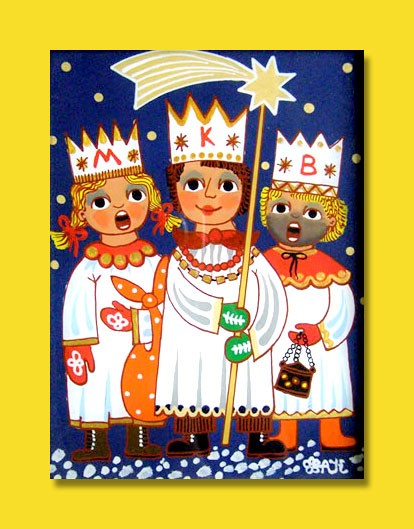 19.01.2021– ÚTERÝZIMNÍ POHÁDKY DIVADELNÍ PŘEDSTAVENÍ V PODÁNÍ P. UČITELEK MŠ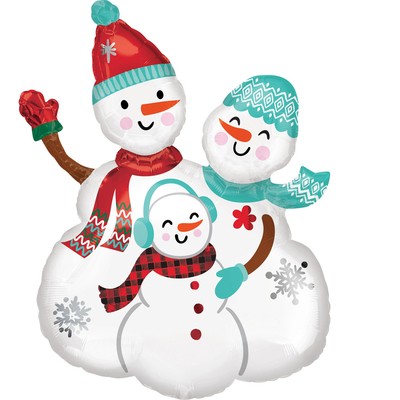 